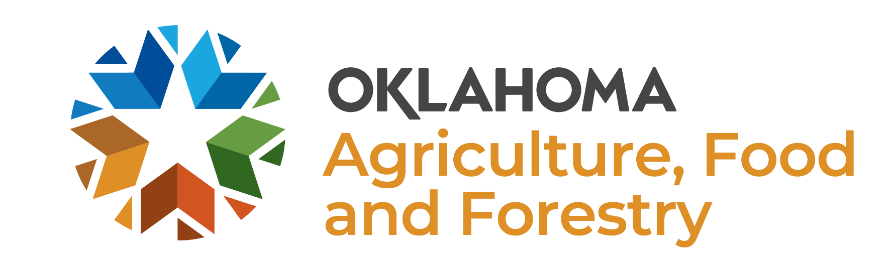 Agriculture Event GrantThe Oklahoma Agriculture Enhancement and Diversification Program offers the opportunity to apply for an Agriculture Event Grant.  Applicants should focus on creating or expanding an event that benefits and furthers the public interest in agriculture.Agriculture event grants shall be used to create a new agricultural event that highlights an agricultural product and creates an economic impact to the entire state or a large geographic region of the state.  Proposals for an agriculture event grant shall illustrate the educational component of the event; and demonstrate the economic impact of the event.Each applicant will be required to submit a letter endorsing the Event from a city or county government official or the local Chamber of Commerce.  It is encouraged to make application a minimum of 6 months prior to the event.Grants are available at the following levels:Each application will be considered on an individual basis and its own merits.  All Ag Event grant applications will have a maximum fifteen (15) minute oral presentation to the selection committeeUpon approval of the application by the AEDP selection committee and the State Board of Agriculture, a contractual agreement between the applicant and the Oklahoma Department of Agriculture, Food & Forestry (ODAFF) will be entered into and may not exceed 1 year in length.  Payments will be disbursed in three (3) divisible increments based upon properly submitted invoices, compliance with the Oklahoma Agriculture Enhancement and Diversification Act and furnishing complete and comprehensive reports.  For additional information please contact Jason Harvey at (405) 606-1477.Agriculture Event Grant ApplicationGrant funds requested $ Enter dollar amount of grant funds requestedOverall Cost of Project: $ Enter total cost of projectAPPLICANT INFORMATIONFull Name:  	Enter First Name	Last Name	Middle InitialMailing Address:  Street/ PO Box 	City 	State 	 Zip codePhone numbers:  primary contact number	additional contact numberEmail Address:  Enter Email addressEVENT INFORMATIONOfficial Event Name  Enter name of eventMailing Address:  Street/ PO Box 	City 	State 	 Zip codeVenue   Enter venue name or location of eventEmail Address:  Enter Email address	Event Website    Enter website addressPhone numbers:  primary contact number	additional contact numberFederal Tax Identification Number  FEIN number  Dates of Event  	Anticipated TOTAL attendance at the Event  Enter numberAnticipated Out-of-State Attendance at the Event  Enter numberIs this a new Event?        YES         NOLocation of this event the previous five years:1.	Enter City & State	2.	Enter City & State3.	Enter City & State	4.	Enter City & State5.	Enter City & StateHave you received state/federal grant funding before?     YES    NO (If yes complete next 3 questions)Funding Entity (USDA-NRCS, ODAFF, SARE)  Enter Name  Dollar amount(s) $ Enter total cost of projectWhat year and type of grant did you receive?ENDORSMENTEndorsing Entity      Enter Chamber of Commerce, City, or County  Address  Street/ PO Box 	City 	State 	 Zip codeContact Person Enter First Name          Last Name     Contact Email  Enter Email address	Phone  primary contact numberGENERAL DESCRIPTION OF THE EVENTGrant funds requested $ Enter dollar amount of grant funds requestedOverall Cost of Event: $ Enter total cost of eventPlease give a detailed description of the proposed event. How will this Event benefit the Oklahoma agriculture community? Describe your marketing strategy for this project. (Who is your target market, how and where will you market the event?) Describe how the grant funds will be used. Describe the economic impact of the Event.  (Attach supporting documents.) Describe the agriculture educational component of the Event Attach a schedule for the Event.Please attach a list with the names, addresses, and phone numbers of board members, show management, or principal organizers who are familiar with the Event relevant to this application.  BUDGETBUDGET JUSTIFICATION Provide detail information about what is included in each of the budget categories listed above.  Justifications are required to explain these expenses and show why they are necessary for this project.Contractual– Provide a list of individuals or business that will be contracted with, detailing out their name, hourly/flat rate, services they will be providing, and overall cost of the services performed.Equipment or Supplies Rental/lease – Describe the equipment or supplies to be rented, length of the rental/lease and cost.Facility Rental/lease –Provide the name(s) of the facility to be rented or leased, how much space will be rented, length of rental, what services will be provided and overall cost of facility.  Printing Cost – Provide a list of items to be printed detailing what the items are, number of items to be printed, price per piece and overall cost of print job(s).Advertising Cost – Provide a list of all advertising cost to include type and source of advertising, length of advertising run, overall cost of each advertisement.SUBMISION INSTRUCTIONSApplications should be limited to twenty (20) pages and include the following: Completed application – incomplete applications will not be acceptedLetter of Endorsement of the EventEconomic information to illustrate the economic impact to the state of Oklahoma. (#5)Event schedule (#7)List of show management/principal organizers (#8) A copy of the proposal must be emailed to Jason.harvey@ag.ok.gov .CONCLUSIONBy affixing their signature(s) to this application, the applicant(s) certify that they have read and understand the guidelines governing award of these grants and agree to all conditions set forth therein and that all information contained in this application package is true to the best of the applicant’s knowledge, information and belief.The Oklahoma Department of Agriculture Food & Forestry (ODAFF) reserves the right to modify or terminate any subsequent agreements with applicant if, at a future date the ODAFF becomes aware of material misrepresentation(s) contained in this application.Name (type or print:Signature:Title:Date:$2,500 or less Economic Impact of $5,000 or less$2,501 - $5,000 Economic Impact of $5,000 - $75,000$5,001 - $50,000 Economic Impact of $75,001 or moreBudget SummaryBudget SummaryBudget SummaryExpense CategoryFunds RequestedMatching FundsContractualRental or lease of Equipment or SuppliesRental or lease of facilityPrinting CostAdvertising Cost Total Cost